                                 Протокол проведения круглого стола на тему:«О проекте бюджета г. о. Королёв на 2020 год и на плановый период 2021 и 2022".Дата и время проведения: 26 ноября  2019г.  в  17:30                                                                              Место проведения –  офис Общественной палаты г.о. Королев, ул. Калинина, д.12/6. Участники круглого стола:Члены Общественной палаты г.о. КоролевНачальник Финансово-казначейского управления Администрации Евгения Николаевна МосквенковаЗаместитель начальника Финансово-казначейского управления Администрации Евгения Викторовна КрашенинниковаНачальник отдела доходов Ольга Николаевна Волкова Модератор – председатель Общественной палаты г.о. Королев О.Б.Корнеева26 ноября Общественная палата г.о.Королев организовала и провела круглый стол на тему " Заслушав и обсудив  доклад начальника Финансово-казначейского управления Администрации Евгении Москвенковой, участники круглого стола отметили следующее: проект бюджета, предложенный местной администрацией г. о. Королёв на 2020 и на плановый период 2021 и 2022 годы в целом направлен на общее финансовое оздоровление муниципалитета, повышение эффективности расходования бюджетных средств, постепенного снижения долговых обязательств городского бюджета.                                                                                        Вопросы на круглый стол 1. Каков процент от собранного в г.о. Королев НДФЛ заложен в доходной части бюджета на 2020, 2021, 2022 г.г.Этот процент регион устанавливает ежегодно?2. Доля налоговых и неналоговых доходов на 2020г. 3663841,4 т.р. , что составляет 43,88 % от общей суммы доходов 8350223,3 т.р. Субсии и субвенции составляют более 50%.Сколько всего налогов собирается в год по всем видам налогов в бюджетную систему РФ от г.о. Королев: НДФЛ, налог на прибыль, имущество, акцизы, УСНО, вмененный налог, патентная система, НДС и др.?Если бы эти налоги оставались в городе, был бы наш бюджет дотационным? 3. В доходной части бюджета на 2022г. не запланированы дотации на выравнивание бюджетной обеспеченности, межбюджетные субсии, уменьшены субвенции – какие причины повлекли такие кардинальные изменения в бюджет?4.  Изучив «Планируемые результаты реализации муниципальной программы г.о. Королнв на 2017-2021г.г. «Предпринимательство г.о. Королев», мы видим увеличение целевых показателей  по приросту рабочих мест, по количеству резидентов технопарков, промышленных площадок,  вновь созданных предприятий.В городе много лет существует НКО «Королевский муниципальный фонд поддержки малого предпринимательства», которому ранее выделялось из бюджета 3,6 млн. руб на выделение льготных кредитов, на ярмарочно-выставочную деятельность, субсидирование арендной платы предпринимателям.  В последние 3-4 года этому нужному для реальной поддержки бизнеса фонду выделяется  всего 500, 0 тыс. руб. А в 2019г. пока не перечислено  даже этих небольших заложенных в бюджете средств.В чем причина?  Считаем необходимым заложить в бюджет 2020 г. в Муниципальную программу «Предпринимательство» дополнительно 1 млн. руб. на финансирование этого фонда и перечислять средства не позднее июня месяца.Указать все расходы бюджета по каждому разделу статей «Культура», «Образование» и далее по спискуВ статье «Образование» указать раздел по финансированию «развития и доступности для всех детей, желающих обучаться в системе дополнительного образованияВ статье «Соц.защита» предусмотреть расходы на сертификаты для участников  Великой Отечественной войны с 01.01.2020 на сумму 75 тысяч рублей ежемесячно в честь 75-летия великой ПобедыВ статье «Физическая культура и спорт» предусмотреть финансирование на обустройство бесплатных катков на стадионах «Вымпел» и «Металлист»В статье «Жилище» указать конкретные № № домов, относящиеся к разделу «ветхие» и предусмотреть финансирование на кап.ремонт или расселениеУказать подробные данные по расходам по статье «Управление имуществом и финансами», составляющей 598,1 млн. руб. (7%)Указать мероприятия по снижению внутреннего долга, составляющего 841 млн.руб.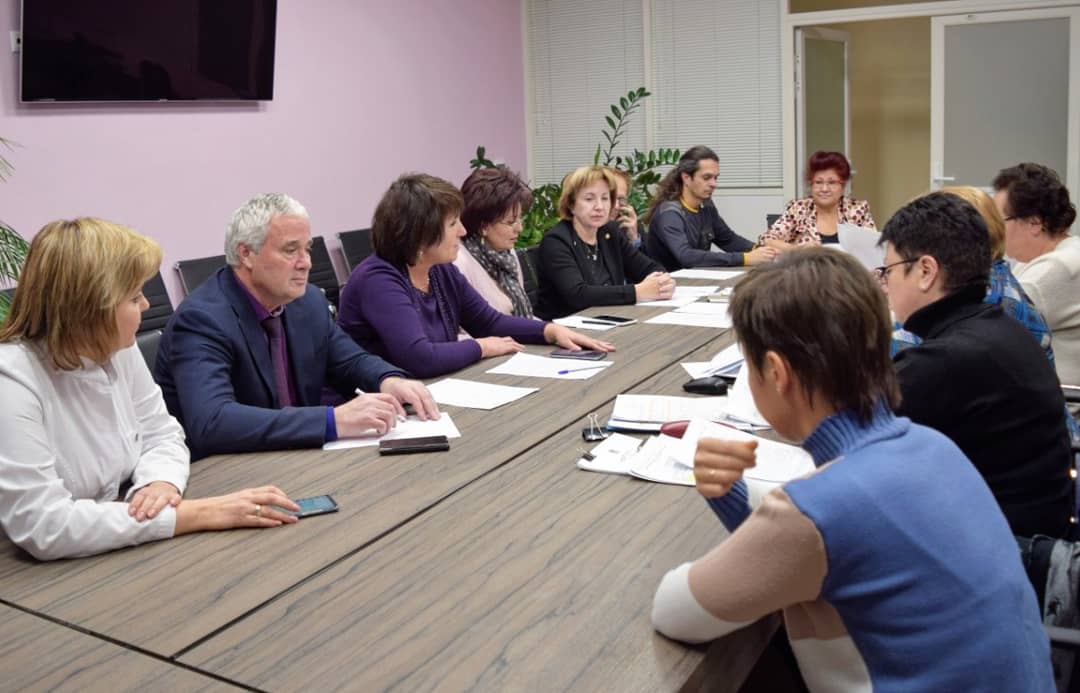 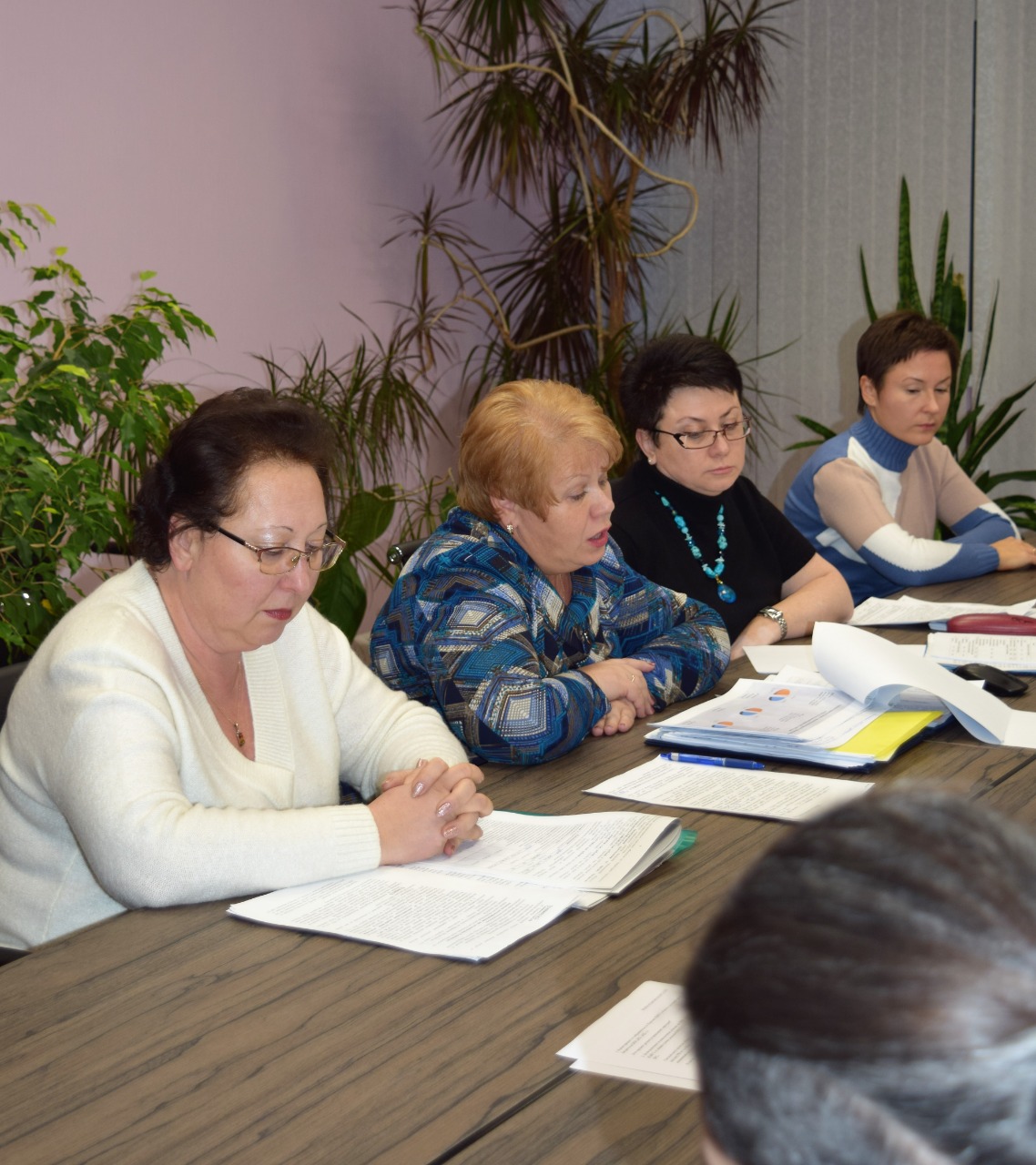 